szpital powiatowy w zawierciu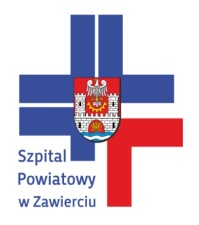 		42-400 Zawiercie • ul. Miodowa 14 •  tel/fax (032) 67-215-32 • e-mail: szpital@szpitalzawiercie.pl                                                                                                          Zawiercie, dn. 26.01.2016r.Dotyczy : postępowania o udzielenie zamówienia publicznego na  Wykonanie usług pogwarancyjnych przeglądów okresowych sprzętu medycznego dla Szpitala Powiatowego  w Zawierciu. ZP/PN/63/2016 r. -  opublikowanego  w BZP  w dniu  19.01.2017 r.  pod numerem 10580-2017.W oparciu o  art. 38 ust. 4 ustawy prawo zamówień publicznych dokonujemy zmiany  treści specyfikacji  istotnych warunków zamówienia  w zakresie załącznika nr 2 do SIWZ  Dyrektor Szpitala Powiatowego                                         w Zawierciu                                                                                                                                                                                                                       ……………………………………..                                                                                            Kierownik Zamawiającego 1.67.	Pakiet nr 671.67.1.	Za cenę (wraz z podatkiem VAT): ...................………………złotych słownie złotych: ....................................................................................................... w tym podatek VAT       : .........................................................................złotych słownie złotych: ...................................................................................................... wartość netto: .............................................................................................. złotych słownie złotych: ...................................................................................................... obliczoną zgodnie z wypełnioną i załączoną do niniejszej oferty Specyfikacją Asortymentowo– Ilościowo– Wartościową stanowiącą załącznik Nr 1.1 do SIWZ.1.67.2.	Termin płatności prawidłowo wystawionej i dostarczonej faktury….. dni.1.68.	Pakiet nr 681.68.1.	Za cenę (wraz z podatkiem VAT): ...................………………złotych słownie złotych: ....................................................................................................... w tym podatek VAT       : .........................................................................złotych słownie złotych: ...................................................................................................... wartość netto: .............................................................................................. złotych słownie złotych: ...................................................................................................... obliczoną zgodnie z wypełnioną i załączoną do niniejszej oferty Specyfikacją Asortymentowo– Ilościowo– Wartościową stanowiącą załącznik Nr 1.1 do SIWZ.1.68.2.	Termin płatności prawidłowo wystawionej faktury….. dni. Oświadczam/y, że powyższe ceny oferty zawierają wszystkie koszty związane z realizacją przedmiotu umowy, jakie ponosi Zamawiający w przypadku wyboru niniejszej oferty.Oświadczam/y, że uważamy się za związanych niniejszą ofertą na czas wskazany w Specyfikacji Istotnych Warunków Zamówienia, tj. 30 dni od upływu terminu składania ofert.Oświadczamy (-y), że termin płatności faktur VAT za zobowiązania wynikające z realizacji umowy wynosi …….. dni kalendarzowych licząc od dnia otrzymania prawidłowo wystawionej  faktury VAT przez Zamawiającego (zgodnie z postanowieniami ustawy z dnia 8 marca 2013 r. o terminach zapłaty w transakcjach handlowych (Dz. U. z 2013r., poz. 403).Oświadczamy (-y), że:Nie  zamierzam (-y) zlecać wykonania części zamówienia podwykonawcom*.Zamierzam (-y)  zlecić podwykonawcom wykonanie następującej części zamówienia*:Ofertę składam (-y) na  ……. kolejno ponumerowanych stronach.…....................................... , dnia …..................................….......................................................................      Podpis(-y) i  pieczęć(-cie) osoby(osób)  uprawnionej(-ych)            do reprezentowania Wykonawcy  lub upoważnionej                         do występowania  w jego imieniu* 	niepotrzebne wykreślić lub pominąć skreślić **	powtórzyć odrębnie dla każdej części zamówienia,	na którą składana jest oferta L.p.Części zamówienia - jakie Wykonawca zamierza powierzyć podwykonawcom1.2.3.